ОБРАЗЕЦ                                                           ДО Председателя на Асоциация по ВиК на обособената територия, обслужвана от  „Кюстендилска вода“ ЕООДЗаявление за достъп до обработвани лични данниОт ……………………………………………………………………………………………………...(име, презиме, фамилия)Постоянен адрес ……………...………………………………………………………………………ЕГН ………………………… ……………………..ЛНЧ ……..…………………………………….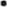 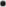 Телефон ………………………… Ел. поща ………………………………………………………..На основание чл. 15 от Регламент (ЕС) 2016/679 искам да получа достъп до личните ми данни, които са обработвани от администратора на лични данни -  Асоциация по ВиК на обособената територия, обслужвана от  „Кюстендилска вода“ ЕООД, адрес гр. Кюстендил, ПК – 2 500, ул. "Демокрация" 44.Желая да получа исканата информация (отбелязва се в квадратчето):  на хартиен носител	   на технически носител  устно	  eл. поща ………………………………….Адрес за кореспонденция / лице за контакт:………………………………………………………………………………………………………….………………………………………………………………………………………………………….………………………………………………………………………………………………………….Дата ………………                                                    Подпис …………………………..Гр./с.……………………	